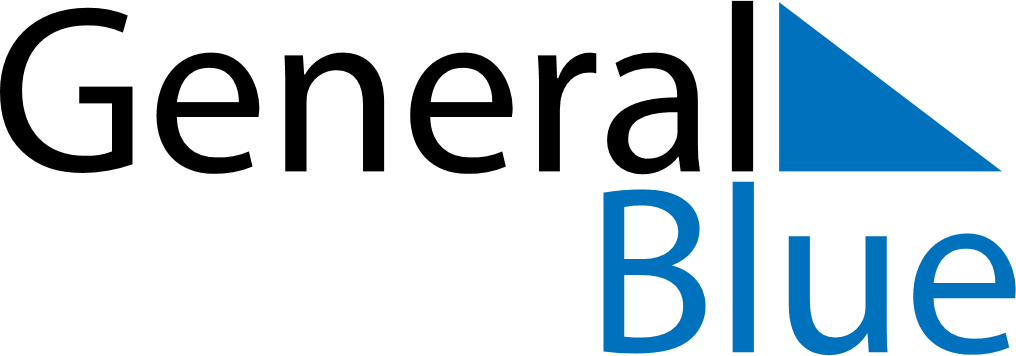 January 2019January 2019January 2019January 2019LiechtensteinLiechtensteinLiechtensteinSundayMondayTuesdayWednesdayThursdayFridayFridaySaturday123445New Year’s DayBerchtold Day678910111112Epiphany131415161718181920212223242525262728293031